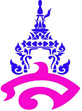 แผนการจัดการเรียนรู้หน่วยการเรียนรู้ที่ 4	It’s a bargain	เรื่อง Shoppingรหัสวิชา อ23101	รายวิชา ภาษาอังกฤษ 5	กลุ่มสาระการเรียนรู้ภาษาต่างประเทศระดับชั้นมัธยมศึกษาปีที่ 3  	ภาคเรียนที่ 1             ปีการศึกษา 2562	เวลา 11 ชั่วโมงครูผู้สอน อ.ดร.ภูวิชญ์ งิ้วลาย  นางสาวศรัญญาพร ชายลม 	1.	มาตรฐานการเรียนรู้และตัวชี้วัด	สาระที่ 1	:	ภาษาเพื่อการสื่อสาร	มาตรฐาน ต 1.1 ม.3/3, ต 1.1 ม.3/4, ต 1.2 ม.3/1, ต 1.2 ม.3/2, ต 1.2 ม.3/3, ต 1.3 ม.3/1, ต 1.3 ม.3/3	สาระที่ 2	:	ภาษาและวัฒนธรรม	มาตรฐาน ต 2.1 ม.3/1	สาระที่ 3	:	ภาษากับความสัมพันธ์กับกลุ่มสาระการเรียนรู้อื่น	มาตรฐาน ต 3.1 ม.3/1	สาระที่ 4	:	ภาษากับความสัมพันธ์กับชุมชนและโลก	มาตรฐาน ต 4.1 ม.3/1, ต 4.2 ม.3/1, ต 4.2 ม.3/22.	ความสัมพันธ์กับกลุ่มสาระการเรียนรู้อื่น	สังคมศึกษา ศาสนา และวัฒนธรรม; ศิลปะ; การงานอาชีพและเทคโนโลยี3.	ความรู้	-	คำศัพท์และสำนวนภาษา		บทเรียนย่อยที่ 1 	-	ATM (n.):	automated teller machine; a machine, usually in a wall outside a bank, shop, etc. from which you can take money out of your bank account using a special card (เครื่องเบิกถอนเงินอัตโนมัติ)	-	bargain (n.):	a thing bought or offered for sale more cheaply than is usual or expected (สินค้าที่ขายหรือซื้อซึ่งต่อรองมาในราคาถูก)	-	bill (n.):	a piece of paper money (ธนบัตร)	-	change (n.):	the money you get back when you have paid for something with more money than it costs (เงินทอน)	-	line (n.):	a group of people or things arranged in a row (แถว, คิว)	-	market stand (n.):	a table or structure where someone can sell or advertise their products or services (แผงขายสินค้า)	-	sale (n.):	an event for the rapid disposal of goods at reduced prices for a period, especially at the end of a season (การขายสินค้าลดราคา)	-	vendor (n.):	a person or company offering something for sale, especially a trader in the street (คนขาย, พ่อค้า)		บทเรียนย่อยที่ 2 	-	celebrate (v.):	to take part in special enjoyable activities in order to show that a particular occasion is important (เฉลิมฉลอง)	-	local (n.):	a person who lives in the particular small area that you are talking about (คนท้องถิ่น)	-	downtown (n.):	the downtown area of a town or city (ย่านธุรกิจ)	-	convenient hour (n.):	the time of day when the roads, buses, trains etc. are least crowded (ช่วงเวลาที่สะดวก ไม่เร่งด่วน)	-	disappear (v.):	to fade out of existence (หายไป)	-	highway (n.):	a public road, especially an important road that joins cities or towns together (ทางหลวง)	-	construction (n.):	the process of building things such as houses, bridges, roads etc. (การก่อสร้าง)	-	disrupt (v.):	to prevent something from continuing in its usual way by causing problems (ทำลาย ทำให้ยุ่งเหยิง ขัดขวาง)	-	wholesaler (n.):	a person who buys and sells goods wholesale (พ่อค้าขายส่ง)	-	ripe (adj.):	ready to be gathered in or eaten (สุกงอม)	-	exotic (adj.):	unusual and specially interesting because of coming from a country that is far away (ที่แปลกใหม่, ที่มาจากต่างประเทศ)	-	tradition (n.):	a custom, belief, story etc. that is passed on (สิ่งที่ทำสืบต่อกันมา)	-	cost (v.):	to have a particular price (มีราคา)	-	afford (v.):	to have enough money to pay for (สามารถซื้อได้)	-	lend (v.):	to give something to someone for a short period of time, expecting it to be given back (ให้ยืม)		-	earn (v.):	to get something in exchange for your work (ได้รับรายได้, มีรายได้)		บทเรียนย่อยที่ 3		-   cost (v.):	to have a particular price (มีราคา)	-	afford (v.):	to have enough money to pay for (สามารถซื้อได้)	-	lend (v.):	to give something to someone for a short period of time, expecting it to be given back (ให้ยืม)		-	earn (v.):	to get something in exchange for your work (ได้รับรายได้, มีรายได้) 		บทเรียนย่อยที่ 4	-   	-	หน้าที่ภาษา		-	Buying things at the market 		-	Asking for help		-	A customer review	-	โครงสร้างประโยค/ไวยากรณ์		- Comparatives and superlatives		- Too and enough		- Money verbs		- Much, Many, a lot of4.	ทักษะ/กระบวนการ	-	ทักษะเฉพาะวิชา		การฟัง : ระบุข้อมูลเฉพาะรายละเอียด		การพูด : พูดถามตอบข้อมูล 		การอ่าน : ระบุใจความสำคัญ		การเขียน : เขียนบรรยาย	-	ทักษะคร่อมวิชา		ทักษะการทำงานกลุ่ม, ทักษะการคิดเชิงสร้างสรรค์, ทักษะการสืบค้นข้อมูล, ทักษะด้านสังคม5.	สมรรถนะสำคัญของผู้เรียน	ความสามารถในการสื่อสาร การคิด การใช้ทักษะชีวิต การใช้เทคโนโลยี6.	คุณลักษณะอันพึงประสงค์	ใฝ่เรียนรู้ : ตั้งใจเรียนและแสวงหาความรู้จากแหล่งการเรียนรู้ทั้งภายในและนอกห้องเรียน7.	ความเข้าใจที่ยั่งยืน	การใช้ภาษาและท่าทางที่เป็นมิตรช่วยเสริมสร้างมิตรภาพ ความสัมพันธ์ ความรัก และความเข้าใจที่ดีต่อกัน8.	สิ่งที่นักเรียนเรียนรู้และปฏิบัติได้	1. สามารถใช้คำศัพท์ในประโยคสั้น ๆ และพูดสนทนาเกี่ยวกับการซื้อขายได้	พูดเกี่ยวกับเรื่องที่อยู่ในความสนใจของสังคม	2. ระบุรายละเอียดและสรุปประเด็นหลักในเรื่องที่อ่าน	3. พูดโต้ตอบข้อมูลเกี่ยวกับเรื่องต่าง ๆ ใกล้ตัว	4. ใช้คำขอร้อง ให้คำแนะนำ คำชี้แจงและคำอธิบายอย่างเหมาะสม	5. เขียนบรรยายสถานที่จับจ่ายซื้อของ1.	ผลงานปฏิบัติ/ชิ้นงาน	1.	การแสดงบทบาทสมมติ ในหัวข้อ At the market	2. กิจกรรมฝึกพูดประโยค Let’s speak up!	3. กิจกรรม Pick it up!	4. กิจกรรม Too or enough?	5. กิจกรรม Let’s make sentence	6. กิจกรรม Put me right!2.	การวัดผลและประเมินผล	1.	Rubric scoring สำหรับการแสดงบทบาทสมมติในหัวข้อ At the market	2.	ประเมินผลการฟังบทสนทนาจากจำนวนคำตอบที่ถูกต้องโดยใช้เกณฑ์ผ่านร้อยละ 70	หลักฐานอื่นๆ	-	ประเมินผลการทำแบบฝึกหัดในหนังสือแบบฝึกหัดจากจำนวนคำตอบที่ถูกต้องโดยใช้เกณฑ์ผ่านร้อยละ 70	นักเรียนประเมินตนเอง	-	นักเรียนประเมินการเรียนรู้หน่วยการเรียนรู้ที่ 4 โดยใช้แบบประเมิน Unit 4 Self-Evaluationบทเรียนย่อยที่ 1	เวลา 2 ชั่วโมง	สิ่งที่นักเรียนเรียนรู้และปฏิบัติได้     ต1.2 ม.3/1	สนทนาโต้ตอบข้อมูลเกี่ยวกับตนเอง                        ต1.1 ม.3/4	ระบุรายละเอียดและสรุปประเด็นหลักในเรื่องที่อ่าน	กิจกรรมการเรียนรู้	ขั้นที่ 1	ครูทักทายนักเรียนเป็นภาษาอังกฤษ และตรวจดูความพร้อมของนักเรียนทุกคนก่อนเริ่มเรียนครูให้นักเรียนเปิดแผ่นภาพเพื่อทายเรื่องที่จะเรียนวันนี้ว่าเกี่ยวข้องกับเรื่องใดและพูดคุยเกี่ยวกับเรื่องที่จะเรียนเล็กน้อยนักเรียนรับทราบจุดประสงค์การเรียนรู้ว่าในบทเรียนนี้นักเรียนจะเรียนรู้คำศัพท์ที่เป็นคำนามเกี่ยวกับการซื้อขาย สรุปอธิบายความหมายของคำศัพท์และใช้คำศัพท์เหล่านั้นในการพูดคุย เมื่อจบบทเรียน นักเรียนจะต้องพูดถาม-ตอบเกี่ยวกับสถานที่จับจ่ายซื้อของในท้องถิ่นของนักเรียนได้	ขั้นที่ 2	 ครูสอนคำศัพท์คำศัพท์ที่เป็นคำนามเกี่ยวกับการซื้อขาย โดยมีรูปภาพ คำศัพท์ และความหมายอยู่บน PowerPoint ครูให้นักเรียนร่วมกันอ่านออกเสียง ครูให้นักเรียนทำกิจกรรมที่ 1 ในหนังสือเรียน หน้า 10 โดย จับคู่คำและรูปภาพ นักเรียนตรวจคำตอบโดยฟังซีดีบันทึกเสียง CD 1 Track 3 และพูดตามนักเรียนแบ่งกลุ่ม อ่าน Boston Market Wins more customers โดยแต่ละกลุ่มจะแบ่งกันอ่านแต่ละย่อหน้า พร้อมนำเสนอคำศัพท์ยากของย่อหน้านั้นๆ จากนั้นให้ตัวแทนกลุ่มนำเสนอย่อหน้าของกลุ่มที่ตนได้รับ  ครูนำเสนอกฏ ไวยากรณ์ โครงสร้างประโยค (rules of form) ของ Comparatives และ Superlatives รวมถึงการใช้ (function) ไวยากรณ์ดังกล่าวให้นักเรียน โดยใช้ PowerPoints 	ขั้นที่ 3กิจกรรม Pick it up! นักเรียนแต่ละคนสุ่มหยิบคำคุณศัพท์ในกล่อง พร้อมบอก Comparatives form และ Superlatives form ของคำนั้นๆ กิจกรรม Let’s speak up! นักเรียนฝึกพูดประโยคตามโครงสร้างที่เรียนไป (รายคน) ครูเดินดูนักเรียนรอบๆพร้อมกับเป็นผู้ชี้แนะ ให้คำปรึกษา จากนั้นครูสุ่มนักเรียนออกมา 10 คู่ เพื่อมาเขียนประโยค พร้อมอธิบายเพื่อนๆหน้าชั้นเรียน	ขั้นที่ 4	นักเรียนทำแบบฝึกในหนังสือหน้า 32 ข้อ 2 และ 3 ครูเดินดูรอบ ๆ ห้องขณะนักเรียนทำแบบฝึกเพื่อให้คำแนะนำและความช่วยเหลือ	ขั้นที่ 5	ครูและนักเรียนร่วมกันสรุปความรู้ที่ได้เรียนไปในวันนี้ โดยการตอบคำถามบน PowerPoints ที่ครูเตรียมมา	กิจกรรมเสริมทักษะ/ประสบการณ์ทางภาษา	-	แบบฝึกหัดที่ 1 ในหนังสือแบบฝึกหัด MOVE IT! 3 หน้า 32 	-   กิจกรรมฝึกพูดประโยค Let’s speak up!	-   กิจกรรม Pick it up!	บันทึกผลการจัดการเรียนรู้/ปัญหาหรืออุปสรรค/ข้อเสนอแนะหรือแนวทางการปรับปรุง………………………………………………………………………………………………………………….……………………………..…………………………………………………………………………………….…………………………………………..……………………………………………………………………….……………………………………………………………………………………………..……………………………………………………………………………………………………………………………………………………………………………………………………………………………………………………………………………………………………………			***หมายเหตุ***แผนการจัดการเรียนรู้ อาจมีการปรับเปลี่ยนได้ตามความเหมาะสม	บทเรียนย่อยที่ 2	เวลา 2 ชั่วโมง	สิ่งที่นักเรียนเรียนรู้และปฏิบัติได้	  ต 1.2 ม.3/1 ต 2.1 ม.3/1 สนทนาโต้ตอบข้อมูลเกี่ยวกับตนเอง                                             ต 1.3 ม.3/1 เขียนบรรยายสถานที่จับจ่ายซื้อของ	กิจกรรมการเรียนรู้ขั้นที่ 1 	- 	ครูทักทายนักเรียนเป็นภาษาอังกฤษ และตรวจดูความพร้อมของนักเรียนทุกคนก่อนเริ่มเรียน	- 	ครูให้นักเรียนดูรูปภาพ (Too and enough) เพื่อทายเรื่องที่จะเรียนวันนี้ว่าเกี่ยวข้องกับเรื่องใด และพูดคุยเล็กน้อย ก่อนเข้าบทเรียน	- 	นักเรียนรับทราบจุดประสงค์การเรียนรู้ว่าในบทเรียนนี้นักเรียนจะเรียนรู้การใช้ Too and enough เมื่อจบบทเรียน นักเรียนจะสามารถพูดและเขียนบรรยายเกี่ยวกับสถานที่จับจ่ายซื้อของได้ขั้นที่ 2 	- 	ครูยกตัวอย่างประโยคในกิจวัตรประจำวันที่นักเรียนมักจะเจอ ผ่านโครงสร้างไวยากรณ์ Too และ enough บน PowerPoint	- 	ครูนำเสนอกฏ ไวยากรณ์ โครงสร้างประโยค (rules of form) ของ Too และ enough ที่ควรรู้ภายในบทเรียนนี้ รวมถึงการใช้ (function) ไวยากรณ์ดังกล่าวให้นักเรียน พร้อมขอให้นักเรียนคิดตัวอย่างประโยคของตนเองเพื่อความเข้าใจมากขึ้นขั้นที่ 3	- 	นักเรียนทำกิจกรรมฝึกการใช้ภาษาและไวยากรณ์ (กลุ่ม) โดยใช้โครงสร้างประโยคที่เรียนไปผ่านกิจกรรม Too or enough ? กิจกรรมดังกล่าวเป็นกิจกรรมที่ฝึกให้นักเรียนพูดและเขียนโครงสร้างประโยคที่ได้เรียนไป โดยใช้อุปกรณ์ที่ครูเตรียมมา (คำคุณศัพท์บนไม้ไอศครีม) แต่ละกลุ่มออกมาหยิบไม้ไอศครีมและแต่งประโยค ใช้ Too enough จากคำศัพท์ที่ด้ โดยครูทำหน้าที่เป็นผู้ชี้แนะ ให้คำปรึกษาขั้นที่ 4 	- 	นักเรียนทำกิจกรรมที่ 7 ในหนังสือหน้า 32 รายคน โดยใช้โครงสร้างประโยคที่เรียนไป กิจกรรมดังกล่าวเป็นกิจกรรมที่ฝึกให้นักเรียนเขียนโครงสร้างประโยคที่ได้เรียนไป และเขียนบรรยายสถานที่จับจ่ายซื้อของได้	- 	ครูเดินดูรอบ ๆ ห้องขณะนักเรียนทำแบบฝึกเพื่อให้คำแนะนำและความช่วยเหลือขั้นที่ 5 	- 	ครูทบทวนบทเรียนที่ได้เรียนในวันนี้ โดยให้นักเรียนตอบคำถามที่ครูเตรียมมาบน PowerPointsกิจกรรมเสริมทักษะ/ประสบการณ์ทางภาษา- กิจกรรม Too or enough ?- กิจกรรมที่ 7 ในหนังสือหน้า 32บันทึกผลการจัดการเรียนรู้/ปัญหาหรืออุปสรรค/ข้อเสนอแนะหรือแนวทางการปรับปรุง		………………………………………………………………………………………………………………….…………..…………………..…………………………………………………………………………………….………………………………..…………..……………………………………………………………………….…………………………………………………..…………………………………………..………………………………………………………………………………………………………………………………………………………………………………………………………………………………..……………………………………………………………………………………………………………………………………..………***หมายเหตุ***แผนการจัดการเรียนรู้ อาจมีการปรับเปลี่ยนได้ตามความเหมาะสม	บทเรียนย่อยที่ 3	เวลา 2 ชั่วโมง	สิ่งที่นักเรียนเรียนรู้และปฏิบัติได้ต 1.1 ม.3/3 ระบุและเขียนสื่อที่ไม่ใช่ความเรียงในรูปแบบต่าง ๆ ให้สัมพันธ์กับประโยค	กิจกรรมการเรียนรู้ขั้นที่ 1 	- 	ครูทักทายนักเรียนเป็นภาษาอังกฤษ และตรวจดูความพร้อมของนักเรียนทุกคนก่อนเริ่มเรียน	- 	ครูให้นักเรียนดูตัวอย่างประโยคและรูปภาพ (Money verbs) ที่ขึ้นฉายบน PowerPoint เพื่อทายเรื่องที่จะเรียนวันนี้ว่าเกี่ยวข้องกับเรื่องใด และพูดคุยเกี่ยวกับการจับจ่ายซื้อของในชีวิตประจำวันของนักเรียนก่อนเข้าบทเรียน	- 	นักเรียนรับทราบจุดประสงค์การเรียนรู้ว่าในบทเรียนนี้นักเรียนจะเรียนรู้คำศัพท์ Money verbs เมื่อจบบทเรียน นักเรียนจะสามารถพูดและเขียนบรรยายเกี่ยวกับการซื้อของได้ขั้นที่ 2 	- 	ครูนำเสนอคำศัพท์บน PowerPoint โดยให้นักเรียนช่วยกันจับคู่คำศัพท์กับความหมายภาษาไทย      (ชุดที่1) และภาษาอังกฤษ (ชุดที่2) พร้อมอ่านออกเสียง ถ้าผิดครูจะอ่านใหม่ให้นักเรียนฟังขั้นที่ 3	- 	ครูยกตัวอย่างประโยคภาษาไทย ให้นักเรียนฝึกตอบเป็นภาษาอังกฤษ (สุ่มเลขที่ตอบ)	- 	นักเรียนทำแบบฝึกทบทวนคำศัพท์ Money verbs ในหนังสือหน้า 33 ข้อที่ 2ขั้นที่ 4 	- 	นักเรียนทำกิจกรรมฝึกการใช้คำศัพท์ ผ่านกิจกรรม Let’s make sentence กิจกรรมดังกล่าวเป็นกิจกรรมที่ฝึกให้นักเรียนพูดโครงสร้างประโยคที่ได้เรียนไป โดยให้นักเรียนจับคู่กัน แต่งประโยคพร้อมคิดท่าทางหรือหาอุปกรณ์ประกอบ 	- 	ครูเดินดูรอบ ๆ ห้องขณะนักเรียนทำแบบฝึกเพื่อให้คำแนะนำและความช่วยเหลือ จากนั้นครูสุ่มนักเรียน 3 คู่ออกมานำเสนอประโยคหน้าห้องขั้นที่ 5 	- ครูและนักเรียนร่วมกันสรุปบทเรียนที่ได้เรียนในวันนี้กิจกรรมเสริมทักษะ/ประสบการณ์ทางภาษา- กิจกรรม Let’s make sentence - แบบฝึกทบทวนคำศัพท์ Money verbs ในหนังสือหน้า 33 ข้อที่ 2บันทึกผลการจัดการเรียนรู้/ปัญหาหรืออุปสรรค/ข้อเสนอแนะหรือแนวทางการปรับปรุง		………………………………………………………………………………………………………………….…………..…………………..…………………………………………………………………………………….………………………………..…………..……………………………………………………………………….…………………………………………………..…………………………………………..………………………………………………………………………………………………………………………………………………………………………………………………………………………………..……………………………………………………………………………………………………………………………………..………***หมายเหตุ***แผนการจัดการเรียนรู้ อาจมีการปรับเปลี่ยนได้ตามความเหมาะสมบทเรียนย่อยที่ 4	เวลา 2 ชั่วโมง	สิ่งที่นักเรียนเรียนรู้และปฏิบัติได้ต 1.2 ม.3/1 พูดโต้ตอบข้อมูลเกี่ยวกับเรื่องต่าง ๆ ใกล้ตัว	กิจกรรมการเรียนรู้ขั้นที่ 1 	- 	ครูทักทายนักเรียนเป็นภาษาอังกฤษ และตรวจดูความพร้อมของนักเรียนทุกคนก่อนเริ่มเรียน	- ครูให้นักเรียนดูตัวอย่างประโยคและรูปภาพ ( มีน้ำเท่าไหร่ในขวด / คุณมีเงินเท่าไหร่ จะถามเป็นภาษาอังกฤษว่าอย่างไร ) บน PowerPoint เพื่อทายเรื่องที่จะเรียนวันนี้ว่าเกี่ยวข้องกับเรื่องใด 	- 	นักเรียนรับทราบจุดประสงค์การเรียนรู้ว่าในบทเรียนนี้นักเรียนจะเรียนรู้การใช้ Much, Many และ A lot of เมื่อจบบทเรียน นักเรียนจะสามารถพูดโต้ตอบเกี่ยวกับเรื่องต่างๆใกล้ตัวได้ขั้นที่ 2 	- 	ครูนำเสนอกฏ ไวยากรณ์ โครงสร้างประโยค (rules of form) ของ Much, Many และ A lot of ที่ควรรู้ภายในบทเรียนนี้ รวมถึงการใช้ (function) ไวยากรณ์ดังกล่าวให้นักเรียน โดยใช้ PowerPoints ทั้งนี้ครูจะทบทวนความรู้เรื่อง Countable & uncountable noun พร้อมให้นักเรียนช่วยกันยกตัวอย่างประโยคเพื่อความเข้าใจมากขึ้นขั้นที่ 3	-	นักเรียนแบ่งกลุ่มทำกิจกรรมฝึกการใช้ภาษาและไวยากรณ์ โดยใช้โครงสร้างประโยคที่เรียนไปผ่านกิจกรรม Put me right! ซึ่งเป็นกิจกรรมที่ฝึกให้นักเรียนจำแนก Countable and Uncountable noun ได้อย่างถูกต้อง พร้อมกับฝึกพูดโครงสร้างประโยคที่ได้เรียนไปได้อย่างถูกต้อง	- 	ครูทำหน้าที่เป็นผู้ชี้แนะ ให้คำปรึกษา ในกิจกรรมดังกล่าวนักเรียนแบ่งออกเป็น 4 กลุ่ม แต่ละกลุ่มนั่งเป็นแถวยาวทุกกลุ่มได้รับอุปกรณ์ คือ กล่องคำศัพท์และแก้วน้ำ much / many / a lot ofสมาชิกแต่ละกลุ่มสุ่มหยิบคำศัพท์จากกล่อง จากนั้นนำไปใส่แก้วให้ถูกใบกลุ่มที่ถูกหมดและเสร็จก่อน รับคะแนนเพิ่ม+2 กลุ่มที่ผิด ลดคะแนนคำตอบละ -1ขั้นที่ 4 	- 	นักเรียนทำแบบฝึกทบทวนการใช้ much many และ a lot of ในหนังสือหน้า 35 ข้อที่ 2 และ 3	- 	ครูเดินดูรอบ ๆ ห้อง ขณะนักเรียนทำแบบฝึกเพื่อให้คำแนะนำและความช่วยเหลือขั้นที่ 5 	- 	ครูทบทวนบทเรียนที่ได้เรียนในวันนี้ โดยการเล่น Kahootกิจกรรมเสริมทักษะ/ประสบการณ์ทางภาษา- กิจกรรม Put me right!- กิจกรรม Kahoot - แบบฝึกหัดในหนังสือหน้า 35 ข้อที่ 2 และ 3บันทึกผลการจัดการเรียนรู้/ปัญหาหรืออุปสรรค/ข้อเสนอแนะหรือแนวทางการปรับปรุง		………………………………………………………………………………………………………………….…………..…………………..…………………………………………………………………………………….………………………………..…………..……………………………………………………………………….…………………………………………………..…………………………………………..………………………………………………………………………………………………………………………………………………………………………………………………………………………………..……………………………………………………………………………………………………………………………………..………***หมายเหตุ***แผนการจัดการเรียนรู้ อาจมีการปรับเปลี่ยนได้ตามความเหมาะสม	บทเรียนย่อยที่ 5	เวลา 3 ชั่วโมง	สิ่งที่นักเรียนเรียนรู้และปฏิบัติได้ต 1.1 ม.3/3 ระบุและเขียนสื่อที่ไม่ใช่ความเรียงในรูปแบบต่าง ๆ ให้สัมพันธ์กับประโยคต 1.2 ม.3/1 พูดโต้ตอบข้อมูลเกี่ยวกับเรื่องต่าง ๆ ใกล้ตัวต 1.2 ม.3/1 ต 2.1 ม.3/1 สนทนาโต้ตอบข้อมูลเกี่ยวกับตนเอง                                         ต 1.3 ม.3/1 พูดบรรยายสถานที่จับจ่ายซื้อของ	กิจกรรมการเรียนรู้ขั้นที่ 1 	- 	ครูทักทายนักเรียนเป็นภาษาอังกฤษ และตรวจดูความพร้อมของนักเรียนทุกคนก่อนเริ่มเรียน	-	นักเรียนรับทราบจุดประสงค์การเรียนรู้ว่าในบทเรียนนี้นักเรียนจะได้ฝึกการใช้โครงสร้างไวยากรณ์ ที่เรียนผ่านมาทั้ง 4 บทเรียนย่อย ผ่านการแสดงบทบาทสมมติ หัวข้อ At the market เมื่อจบบทเรียน นักเรียนจะสามารถพูดโต้ตอบเกี่ยวกับการซื้อขายต่างๆใกล้ตัวได้ขั้นที่ 2 	- 	ครูทบทวนกฏ ไวยากรณ์ โครงสร้างประโยค (rules of form) ของ ไวยากรณ์ที่เรียนผ่านมาทั้ง 4 บทเรียนย่อย โดยใช้ PowerPoints ขั้นที่ 3	-	นักเรียนแบ่งกลุ่มเตรียมวางแผนเพื่อแสดงบทบาทสมมติ ในหัวข้อ At the market	- 	ครูทำหน้าที่เป็นผู้ชี้แนะ ให้คำปรึกษา ในการเตรียมการแสดงบทบาทสมมติขั้นที่ 4 	- 	นักเรียนแบ่งออกเป็น 5 กลุ่มใหญ่ เพื่อแสดงบทบาทสมมติ แต่ละกลุ่มใช้เวลาไม่เกิน 5-10 นาที	-	ตัวแทนกลุ่มออกมาจับสลากลำดับการแสดง	-	เมื่อจบการแสดงแต่ละกลุ่ม ครูจัดให้มีการประเมินแบบเพื่อนประเมินเพื่อน (Peer assessment)ขั้นที่ 5 	- ครูและนักเรียนสรุปบทเรียนร่วมกัน จากการแสดงบทบาทสมมติของแต่ละกลุ่ม  กิจกรรมเสริมทักษะ/ประสบการณ์ทางภาษา- การแสดงบทบาทสมมติ (Role-playing) ในหัวข้อ At the marketบันทึกผลการจัดการเรียนรู้/ปัญหาหรืออุปสรรค/ข้อเสนอแนะหรือแนวทางการปรับปรุง		………………………………………………………………………………………………………………….…………..…………………..…………………………………………………………………………………….………………………………..…………..……………………………………………………………………….…………………………………………………..…………………………………………..………………………………………………………………………………………………………………………………………………………………………………………………………………………………..……………………………………………………………………………………………………………………………………..………***หมายเหตุ***แผนการจัดการเรียนรู้ อาจมีการปรับเปลี่ยนได้ตามความเหมาะสม